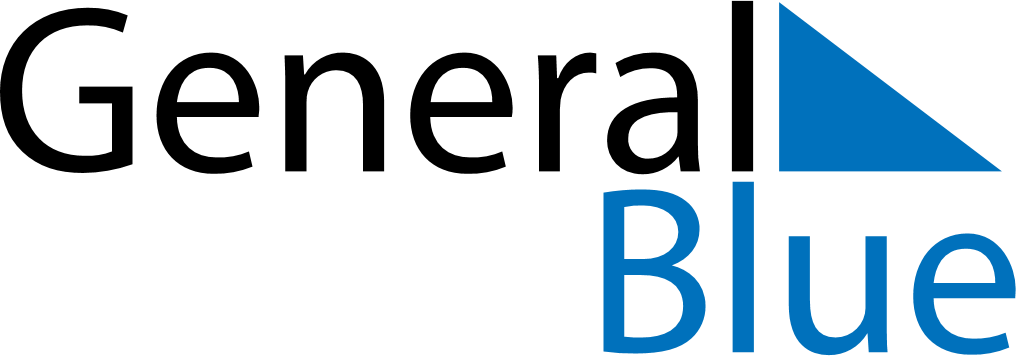 Daily PlannerOctober 12, 2020 - October 18, 2020Daily PlannerOctober 12, 2020 - October 18, 2020Daily PlannerOctober 12, 2020 - October 18, 2020Daily PlannerOctober 12, 2020 - October 18, 2020Daily PlannerOctober 12, 2020 - October 18, 2020Daily PlannerOctober 12, 2020 - October 18, 2020Daily Planner MondayOct 12TuesdayOct 13WednesdayOct 14ThursdayOct 15FridayOct 16 SaturdayOct 17 SundayOct 18MorningAfternoonEvening